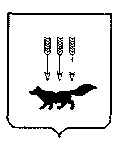 ПОСТАНОВЛЕНИЕАДМИНИСТРАЦИИ городского округа САРАНСКот   «    23   »    октября    2018 г.                                                   			№ 2446Об утверждении документации по внесению изменений в документацию по планировке территории, ограниченной проспектом Ленина и улицами Васенко, Пролетарская, Строительная г. Саранска, включая проект межевания, в части изменения планировки территории (проект планировки территории, проект межевания территории), ограниченной улицами Большевистская, Васенко, проспектом Ленина и территорией ПАО «МРСК Волги» - «Мордовэнерго»                 г. СаранскаПринимая во внимание письмо ООО «Проект – Сити» от 3 октября 2018 года №200, в соответствии с Федеральным законом от 6 октября 2003 года  № 131-ФЗ                «Об общих принципах организации местного самоуправления в Российской Федерации», статьями 45, 46 Градостроительного кодекса Российской Федерации, постановлением Главы Администрации городского округа Саранск от 16 ноября                 2009 года № 2654 «Об утверждении документации по планировке территории, ограниченной проспектом Ленина и улицами Васенко, Пролетарская, Строительная  г. Саранска, включая проект межевания» (с изменениями, внесенными постановлениями Администрации городского округа Саранск от 23 мая 2016 года           № 1771, от 31 марта 2017 года № 673, от 22 ноября 2017 года № 2659, от 31 января 2018 года № 193), постановлением Администрации городского округа Саранск от             4 июня 2018 года № 1317 «О подготовке документации по внесению изменений в документацию по планировке территории, ограниченной проспектом Ленина и улицами Васенко, Пролетарская, Строительная г. Саранска, включая проект межевания, в части изменения планировки территории (проект планировки территории, проект межевания территории), ограниченной улицами Большевистская, Васенко, проспектом Ленина и территорией ПАО «МРСК Волги» - «Мордовэнерго»                 г. Саранска», с учетом публичных слушаний по внесению изменений в документацию по планировке территории, проведенных 5 сентября 2018 года, заключения о результатах публичных слушаний, опубликованного 26 сентября             2018 года, иных прилагаемых документов Администрация городского округа Саранск  п о с т а н о в л я е т: 1. Утвердить документацию по внесению изменений в документацию по планировке территории, ограниченной проспектом Ленина и улицами Васенко, Пролетарская, Строительная г. Саранска, включая проект межевания, в части изменения планировки территории (проект планировки территории, проект межевания территории), ограниченной улицами Большевистская, Васенко, проспектом Ленина и территорией ПАО «МРСК Волги» - «Мордовэнерго»                 г. Саранска, согласно приложению к настоящему постановлению (заказчик –                 ПАО «Ремстрой»).2. Контроль за исполнением настоящего постановления возложить                               на Заместителя Главы городского округа Саранск – Директора Департамента перспективного развития Администрации городского округа Саранск.       	3. Настоящее постановление вступает в силу со дня его официального опубликования.   Глава городского округа Саранск				                                П.Н. Тултаев				     Приложение  к постановлению Администрации городского округа Саранск от «23» октября 2018 г. № 2446Состав документации по внесению изменений в документацию по планировке территории, ограниченной проспектом Ленина и улицами Васенко, Пролетарская, Строительная г. Саранска, включая проект межевания, в части изменения планировки территории (проект планировки территории, проект межевания территории), ограниченной улицами Большевистская, Васенко, проспектом Ленина и территорией ПАО «МРСК Волги» - «Мордовэнерго»                 г. Саранска   №п/пНаименование документа1.Пояснительная записка2.Графическая часть2.1.Основная часть проекта планировки территории:2.1.1.Чертеж планировки территории. М 1:5002.1.2.Разбивочный чертеж красных линий М 1:5002.2.Материалы по обоснованию проекта планировки территории:2.2.1.Схема расположения элемента планировочной структуры (по материалам генерального плана г.о. Саранск. 2014г.)2.2.2.Схема, отображающая местоположение существующих объектов капитального строительства, в том числе объектов незавершенного строительства, а также проходы к водным объектам общего пользования и их береговым полосам М.1:5002.2.3.Схема организации движения транспорта и пешеходов М 1:5002.2.4.Схема границ зон с особыми условиями использования территории             М 1:5002.2.5.Схема вертикальной планировки, инженерной подготовки и инженерной защиты территории М 1:5002.2.6.Результаты инженерных сетей М 1:5002.3.Основная часть проекта межевания территории:2.3.1.Чертеж межевания территории М 1:5002.4.Материалы по обоснованию проекта межевания территории:2.4.1.Чертеж границ существующих земельных участков. Чертеж местоположения существующих объектов капитального строительства.           М 1:5002.4.2.Чертеж границ зон с особыми условиями использования территории.               М 1:500     